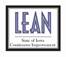 Project Name: 	 Date:Project Name: 	 Date:Project Name: 	 Date:Continue to ask 'Why' to reach a Root Cause.  It may take more or less than five whys to find the Root Cause.Continue to ask 'Why' to reach a Root Cause.  It may take more or less than five whys to find the Root Cause.Continue to ask 'Why' to reach a Root Cause.  It may take more or less than five whys to find the Root Cause.Describe the issue that is being investigatedDescribe the issue that is being investigatedWhy #1Q:Why #1A:Why #2Q:Why #2A:Why #3Q:Why #3A:Why #4Q:Why #4A:Why #5Q:Why #5A:What is the Action for the Root Cause of the issue?What is the Action for the Root Cause of the issue?